PROGRAMMA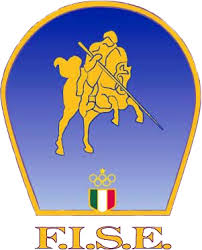 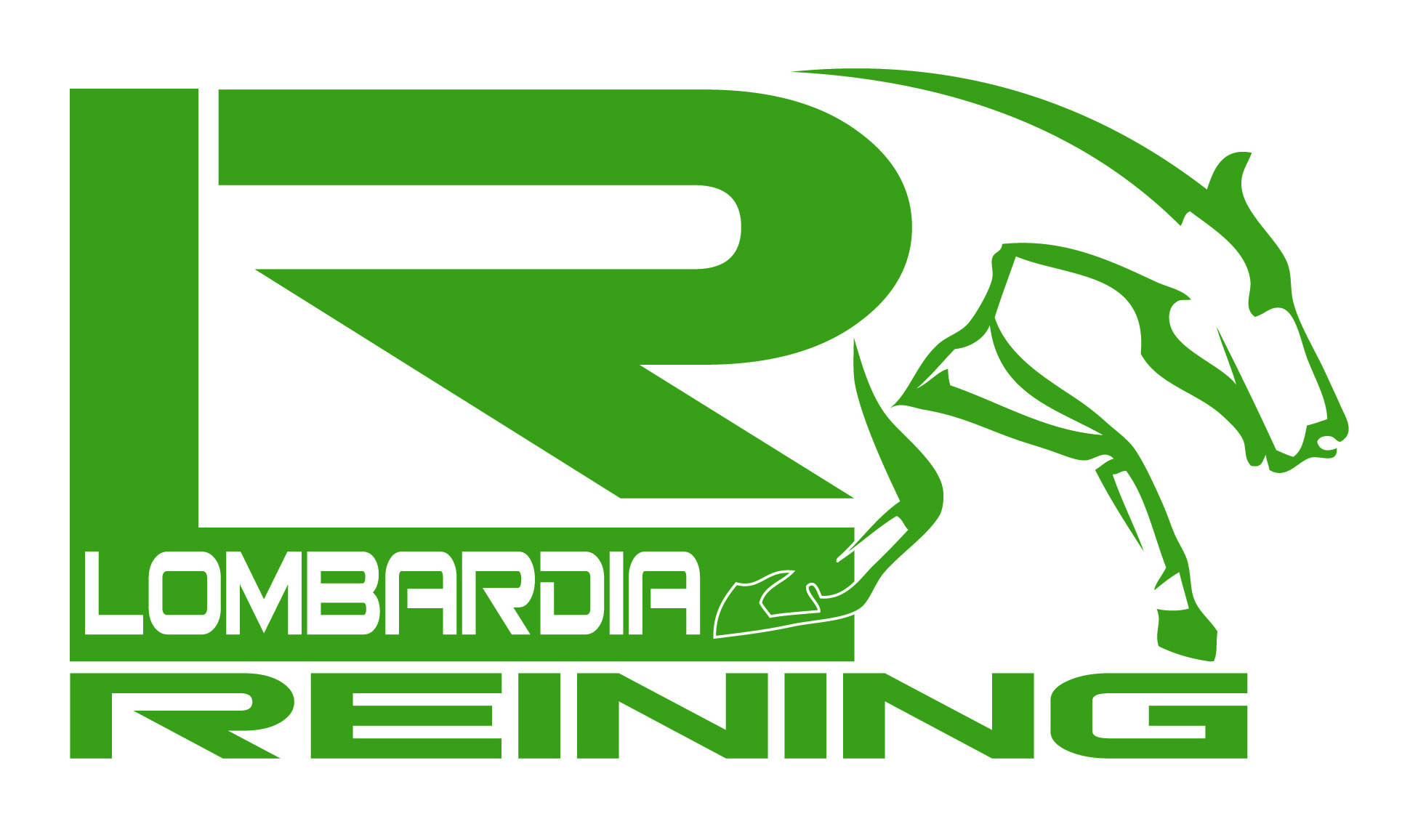 VI° TAPPA CAMPIONATO     REGIONALE E DEBUTTANTI +  5° Tappa Campionato Interprovinciale + TROPHYPresso:  PALASTURLA-C.I. AL.CLE (103BS052)Manerbio-BS30 agosto / 2 settembre 2018Added regional 2700,00 €MARTEDI’ 28	PAY TIME inizio ore 14.00 n° 80 da 5 minutiMERCOLEDI’ 29PAY TIME inizio ore 7.00 n° 170 da 5 minutiGIOVEDI’ 30ARENA LIBERAOre 11.00 CHIUSURA ISCRIZIONI CLASSI NOVICE HORSE OPEN/TRAINER-YOUTH-DEB/NOVICE RIDER 1 MANO-NOVICE HORSE OPEN/TRAINER-YOUTH-DEB  #  6-NOVICE RIDER 1 MANO  #  1Ore 19.00 CHIUSURA ISCRIZIONI CLASSI del VENERDI’VENERDI’ 31Inizio gare alla mattina, in orario che verrà comunicato al giovedi’ sera-OPEN/INT OPEN/LTD OPEN/TRAINER-YOUTH-DEB/OVER 50 OPEN PRIME TIME  #7-NOVICE HORSE NON PRO/PRIME TIME OVER 50 NON PRO    # 8-YOUTH 14-18/YOUTH 13 & under  +  TROPHY YOUTH   # 9ORE 19.00 CHIUSURA ISCRIZIONI DELLE CAT. DI SABATOSABATO 1-NON PRO/INT NON PRO/LTD NON PRO   # 7-ROOKIE   #  3-ROOKIE/YOUTH  + TROPHY ROOKIE/YOUTH   #  11-Rookie/Youth BIS DEB  + TROPHY ROOKIE/YOUTH BIS  # 11-LADIES   # 13-PREFUTURITY OPEN - INT OPEN  # 5-PREFUTURITY NON PRO - INT NON PRO  # 6ORE 19.00 CHIUSURA ISCRIZIONI ALLE CAT. DI DOMENICADOMENICA 2-Open InterPro    # 10      -Novice rider 2 mani DEB  + Novice rider 2 mani InterPro  # 6-Green Level DEB + Green Level InterPro + TROPHY GREEN LEVEL  # 11-Short Stirrup DEB + Short stirrup InterPro  + TROPHY SHORT STIRRUP  # A-Novice Riders BIS DEB + Novice Riders InterPro  # 9- Rookie InterPro  #  13BOX YOUTH: Il contributo di partecipazione Box Youth LR di 60€ per l’intera durata della gara è riservato agli youth che gareggiano nelle varie categorie.Non viene applicato nel caso in cui il trainer effettua le classi OPEN e NOVICE HORSE OPENPer permettere ai trainer di effettuare gare-scuola con i cavalli degli Youth e dei Debuttanti viene inserita la classe TRAINER-YOUTH-DEB. Questa avrà il costo di iscrizione fissato a 30€ e non avrà classifica. Il trainer avrà la possibilità di scegliere se entrare nella classe il giovedì oppure il venerdì, ma POTRA’ FARLO UN’UNICA VOLTA.I Cavalieri minorenni dovranno essere accompagnati da un tecnico Fise qualificato, al momento dell’iscrizione il tecnico dovrà apporre la propria firma sul modulo per poter permettere all’allievo di gareggiare. Si specifica che il tecnico che firma per gli youth e i debuttanti deve essere colui che ha rilasciato la patente (o suo delegato come da regolamento Fise ) e che dovrà essere presente in fase di gara e allenamentoPREMESSAPer quanto riguarda il comparto Fise, la Residenza Sportiva è la Regione dove viene rilasciata la Patente Fise, la Società di Appartenenza è il Centro Ippico che emette fisicamente la patente, ciò ne consegue che il Tecnico di liv 2\3 del Centro Ippico è il Responsabile di tutti gli Atleti minorenni patentai di quella Società Sportiva.Cosa ne Consegue?Ne consegue che quando il Tecnico della Società Sportiva non potrà essere Presente al Evento Sportivo dovrà, e solo lui potrà, Delegare un altro Tecnico di Liv 1/2/3, il quale sarà Responsabile per tutta la durata dell'Evento.
La Delega è obbligatoria affinché possano partecipare a Gare tutti gli Atleti Minorenni e tutti gli Atleti maggiorenni in possesso di patenti AI CAVALIERI STRANIERI CHE VOGLIONO PARTECIPARE ALLE GARE REGIONALI DOVRANNO RICHIEDERE LA PATENTE FISE COME OSPITE. SENZA QUESTA AUTORIZZAZIONE NON POTRANNO PRENDERE PARTE ALLA MANIFESTAZIONE. PER RICHIEDERE LA PATENTE E’ NECESSARIO COMUNICARE ALLA SEGRETERIA REGIONALE  I NOMINATIVI DEI CAVALIERI STRANIERI E DEI CAVALLI CHE PORTERANNO IN GARA, ENTRO 15 DALL’INIZIO DELLA STESSA.  NON SARA’ POSSIBILE RILASCIARE PATENTI FISE OSPITE DURANTE LA GARA.PREISCRIZIONI:Per una migliore organizzazione delle giornate di gara chiediamo ai soci di compilare il form per effettuare la preiscrizione alla gara inserendo tutti i dati, la categoria, il nome del cavallo, cavaliere e proprietario.Le preiscrizioni alle gare potranno essere inoltrate entro venerdi’ 24 agosto 2018 compilando la tabella che trovate qui sotto e  inviandola tramite e-mail all’indirizzo  info@lombardiareining.it .LE PREISCRIZIONI SONO OBBLIGATORIE MA NON VINCOLANTI e potranno essere modificate in segreteria entro gli orari stabiliti.E’ possibile prenotare on line dal sito www.lombardiareining.it i box e i paytime da domenica 19 agosto (ore 9.00) a venerdì 24 agosto.Ad ogni prenotazione successiva a tale data,verrà applicata una penale di 50,00 € per ogni box aggiunto.  Per i box disdetti oltre la data di chiusura delle iscrizioni verrà richiesto  il pagamento del contributo di partecipazione di € 70,00.I pay time prenotati e non effettuati verranno addebitati ugualmente.SARA’ POSSIBILE PRENOTARE UN SOLO PAYTIME A BOX.  EVENTUALI RICHIESTE AGGIUNTIVE POTRANNO ESSERE COMUNICATE ALLA SEGRETERIA CHE VALUTERA’ LE EVENTUALI DISPONIBILITA’.L’arrivo presso la struttura sarà possibile da Martedì 28 agosto alla mattina.Per ulteriori informazioni potete contattare la segreteria al numero 377.4529092 dalle 9 alle 12 dal lunedì al venerdì o tramite l’indirizzo e-mail info@lombardiareining.it  o consultare il sito www.lombardiareining.itLe iscrizioni alle gare dovranno essere effettuate unicamente tramite la segreteria di campo entro le tempistiche  stabilite nel programma. Dopo tali orari non potranno essere accettate ulteriori iscrizioni.RICORDIAMO CHE ANCHE  I PARTECIPANTI AL CAMPIONATO DEBUTTANTI DEVONO COMUNICARE ALLA SEGRETERIA IRHA IL RINNOVO o RILASCIO DELLA PROPRIA PATENTE A/BW/BWR FISE 2018Vi ricordiamo inoltre che al momento dell’iscrizione è obbligatorio presentare la patente agonistica FISE, la tessera IRHA 2018 la licenza di competizione del cavallo(aggiornata con eventuali cambi di proprietà) e il passaporto FISE del cavallo debitamente rinnovato per l’anno 2018: non è possibile in sede di gara rilasciare tessere, patenti, licenze di competizione e passaporti FISE. Vi preghiamo pertanto di regolarizzare in tempo utile la Vostra posizione presso al segreteria nazionale ( tel.0521-819151),anche in merito al cambio di residenza sportiva,per coloro che vorranno partecipare al campionato LR 2018.I Cavalieri minorenni dovranno indossare obbligatoriamente il caschetto protettivo quando in sella, per tutta la durata della manifestazioneIl comitato organizzatore non si assume alcuna responsabilità per eventuali danni,incidenti,furti che potessero accadere ai cavalieri,accompagnatori,cavalli o da questi provocati a terzi o a cose di terzi.Antidoping:  Saranno effettuati controlli antidoping: Tutti i concorrenti accettano all’atto dell’iscrizione i Regolamenti Veterinari e  Antidoping Cavalli della FISE/FEI in vigore e le eventuali sanzioni derivanti da un possibile esito positivo dei controlli effettuati.Info e regolamenti: http://www.fise.it/index.php?id=2144CAMPIONATO REG-DEB LR 2018 VI° TAPPA+TROPHY+ 5° INTERPROIl sottoscritto………………………………………….Scuderia……………..……….………………………….Indirizzo E-mail/Tel.…………………………………………….……………………….…………………….Giorno di arrivo…………………………………Nominativo tecnico:…………………………….....................Testiera	                      Gara                                 Nome Cavallo                                                                       Nr. Licenza competizione _________	  ____________                   _______________________________________________                      _____________      Cavaliere                                                            Nr. Tessera              Proprietario                                                                   Nr. Tessera ___________________________________      _____________        ________________________________________	      __________Testiera	                      Gara                                 Nome Cavallo                                                                       Nr. Licenza competizione _________	  ____________                   _______________________________________________                      _____________      Cavaliere                                                            Nr. Tessera              Proprietario                                                                   Nr. Tessera___________________________________      _____________        ________________________________________	      __________Testiera	                      Gara                                 Nome Cavallo                                                                       Nr. Licenza competizione _________	  ____________                   _______________________________________________                      _____________      Cavaliere                                                            Nr. Tessera              Proprietario                                                                   Nr. Tessera___________________________________      _____________        ________________________________________	      __________Testiera	                      Gara                                 Nome Cavallo                                                                       Nr. Licenza competizione _________	  ____________                   _______________________________________________                      _____________      Cavaliere                                                            Nr. Tessera              Proprietario                                                                   Nr. Tessera___________________________________      _____________        ________________________________________	      __________Testiera	                      Gara                                 Nome Cavallo                                                                       Nr. Licenza competizione _________	  ____________                   _______________________________________________                      _____________      Cavaliere                                                            Nr. Tessera              Proprietario                                                                   Nr. Tessera___________________________________      _____________        ________________________________________	      __________Testiera	                      Gara                                 Nome Cavallo                                                                       Nr. Licenza competizione _________	  ____________                   _______________________________________________                      _____________      Cavaliere                                                            Nr. Tessera              Proprietario                                                                   Nr. Tessera___________________________________      _____________        ________________________________________	      __________Testiera	                      Gara                                 Nome Cavallo                                                                       Nr. Licenza competizione _________	  ____________                   _______________________________________________                      _____________      Cavaliere                                                            Nr. Tessera              Proprietario                                                                   Nr. Tessera___________________________________      _____________        ________________________________________	      __________Contributo di partecipaz. 1 ggX€    70,00Contributo di part.gg extran ggX€    25,00Box selleria     N…………………€   70,00  + gg ext__Box disdetti da pagare X€    70,00Contributo di part. YOUTH e  DEB X€    60,00BOX  Interprovinciale € 25,00 al ggN gg.X€      25,00Codice CATEGORIEADDEDPATTERNNr. Gare ISCRIZIONE108Novice Horse Open  € 200,006X€    30,00107Novice Horse Non Pro  € 200,008X€    30,00110Open  € 250,007X€    30,00106Intermediate Open  € 300,007X€    30,00116Limited Open  € 300,007X€    30,00109Non Pro  € 200,007X€    30,00105Intermediate Non Pro € 300,007X€    30,00115Limited Non Pro € 250,007X€    30,00112Rookie Youth //11X€    10,00103Youth Reg. (14-18) € 150,009X€    30,003bisYouth Reg 13 & under //9X€   10,00104Novice Riders 1 mano € 200,001X€    30,00102Ladies € 200,0013X€    30,00101Rookie € 150,003X€    30,00 50Prime Time Open//7X €    30,00 51Prime Time Non Pro//8X€   30,0000Trainer-Youth giovedì//6X€   30,0076Trainer-Youth venerdì//7X€   30,00113naShort Stirrup        DEB//AX€   10,00111Novice Riders 2 mani   DEB//6X€   20,00104naNovice rider BIS       DEB//9X€   20,0070Green Level       DEB//11X€   20,00112naRookie/youth BIS    DEB//11X€   20,00103 TTROPHY YOUTHPremi9X€  30,00112 RTROPHY ROOKIE/YOUTHPremi11X€  30,001111TROPHY ROOKIE/YOUTH BISPremi11X€  30,0070 TTROPHY GREEN LEVELPremi11X€  30,00777TROPHY SHORT STIRRUPPremiAX€  30,0091 BISPREFUTURITY OPENJackpot5X€   40,0092 BISPREFUTURITY INT OPENJackpot5X€   40,0091 TERPREFUTURITY NON PROJackpot6X€   40,0092 TERPREFUTURITY INT NON PROJackpot6X€   40,00OPEN   INTERPROPremi10X€  25,00NOVICE 2 MANI   NTERPROPremi6X€  25,00GREEN LEVEL   INTERPROPremi11X€  25,00SHORT STIRRUP  INTERPROPremiAX€  10,00NOVICE RIDER BIS   INTERPROPremi9X€  25,00ROOKIE   INTERPRO Premi13X€  25,00Pay time 5 minX€   20,00VIDEO FEE (per ogni cavallo scuderiz)X€   15,00Totale